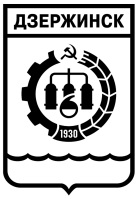 ГОРОДСКАЯ ДУМА  г.ДЗЕРЖИНСКАНижегородской областиД Е П У Т А ТГОРОДСКОЙ ДУМЫ2020-2025ОКРУГ № _1__    606000,  г.Дзержинск, Нижегородской обл., ул. _____-_____, тел.\ факс: ______-______Отчет депутатаГородской Думы города Дзержинска по избирательному округу №1Корпатенкова Олега Петровича за 2020 годМероприятия на округе:Ямочный ремонт дворовых территорий по улицам Ульянова, Лермонтова, Поселковая, пр-т СвердловаНовогодний праздник в ДК имени Я.М.Свердлова для детейУстановка турников по адресу ул.Лермонтова д.5Кронирование деревьев и кустарников по улицам Лермонтова, Ульянова, пр-т СвердловаПокраска всех детских площадок на округеПроведение собраний и обсуждения проблем с жителями округа Проведено 4 встречи с жителями:- 1,2,3,4,5,6 Линии- ул. Ленинградская- пр-т Свердлова- ул. УльяноваРабота с учреждениями округа:МБОУ «Средняя школа №1»- приобретение и монтаж жалюзи рулонных для кабинета английского языка- 12500 рублей- приобретение и монтаж жалюзи рулонных для начальных классов- 20000 рублей- приобретение и монтаж оконных блоков из ПВХ профиля - 112000 рублей- приобретение дозаторов и локтевых смесителей для туалетов и столовой - 29400 рублей- приобретение табуретов в школьную столовую - 23400 рублей- приобретение плитки тротуарной для ремонта крыльца запасного входа – 7800рублей- приобретение и монтаж сантехнических кабинок из ПВХ профиля в мужском туалете – 38000 рублей- приобретение и монтаж двери из алюминиевого профиля в школьную столовую – 52000 рублейМБДОУ «Детский сад №143»- приобретение и монтаж двери из ПВХ профиля для запасного выхода, два межкомнатных блока из МДФ для музыкального зала, входной металлической двери для пищеблока - 100000 рублейМБОУ «Средняя школа №33»- приобретение и монтаж пластиковых окон – 120000 рублейДепутат городской Думы                                   О.П.Корпатенков